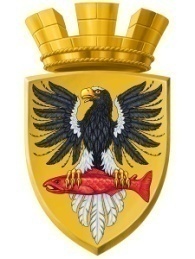 Р О С С И Й С К А Я   Ф Е Д Е Р А Ц И ЯКАМЧАТСКИЙ КРАЙП О С Т А Н О В Л Е Н И ЕАДМИНИСТРАЦИИ ЕЛИЗОВСКОГО ГОРОДСКОГО ПОСЕЛЕНИЯ.2017 года                                                                                                            -п          г.ЕлизовоО размещении в Федеральной информационной адресной системе сведений об адресах присвоенных объектам адресации – помещениям в многоквартирном жилом доме № 7 по ул. 40 лет Октября в г. Елизово.	Руководствуясь ч.3 ст.5 и ч.3 ст.9 Федерального закона от 28.12.2013 № 443-ФЗ «О федеральной информационной адресной системе и о внесении изменений в Федеральный закон «Об общих принципах организации местного самоуправления в Российской Федерации», ст. 14 Федерального закона от 06.10.2003 № 131-ФЗ «Об общих принципах организации местного самоуправления в РФ», Уставом Елизовского городского поселения, Приказом Минфина России от 05.11.2015 № 171н «Об утверждении Перечня элементов планировочной структуры, элементов улично-дорожной сети, элементов объектов адресации, типов зданий (сооружений), помещений, используемых в качестве реквизитов адреса, и Правил сокращенного наименования адресообразующих элементов», в целях актуализации информации в федеральной информационной адресной системеПОСТАНОВЛЯЮ:Разместить сведения об адресах, присвоенных объектам адресации - помещениям в многоквартирном жилом доме № 7 по ул. 40 лет Октября в г. Елизово, ранее не размещенные в государственном адресном реестре:1.1	Помещение №1 с кадастровым номером 41:05:0101001:4824:Россия, Камчатский край, Елизовский муниципальный район, Елизовское городское поселение, Елизово г., 40 лет Октября, ул., д. 7, кв. 1.1.2	Помещение №2 с кадастровым номером 41:05:0101001:4825:Россия, Камчатский край, Елизовский муниципальный район, Елизовское городское поселение, Елизово г., 40 лет Октября, ул., д. 7, кв. 2.1.3	Помещение №3 с кадастровым номером 41:05:0101001:4826:Россия, Камчатский край, Елизовский муниципальный район, Елизовское городское поселение, Елизово г., 40 лет Октября, ул., д. 7, кв. 3.1.4	Помещение №4 с кадастровым номером 41:05:0101001:4827:Россия, Камчатский край, Елизовский муниципальный район, Елизовское городское поселение, Елизово г., 40 лет Октября, ул., д. 7, кв. 4.1.5	Помещение №5 с кадастровым номером 41:05:0101001:4840:Россия, Камчатский край, Елизовский муниципальный район, Елизовское городское поселение, Елизово г., 40 лет Октября, ул., д. 7, кв. 5.1.6	Помещение №6 с кадастровым номером 41:05:0101001:4841:Россия, Камчатский край, Елизовский муниципальный район, Елизовское городское поселение, Елизово г., 40 лет Октября, ул., д. 7, кв. 6.1.7	Помещение №7 с кадастровым номером 41:05:0101001:4842:Россия, Камчатский край, Елизовский муниципальный район, Елизовское городское поселение, Елизово г., 40 лет Октября, ул., д. 7, кв. 7.1.8	Помещение №8 с кадастровым номером 41:05:0101001:4843:Россия, Камчатский край, Елизовский муниципальный район, Елизовское городское поселение, Елизово г., 40 лет Октября, ул., д. 7, кв. 8.1.9	Помещение №9 с кадастровым номером 41:05:0101001:4856:Россия, Камчатский край, Елизовский муниципальный район, Елизовское городское поселение, Елизово г., 40 лет Октября, ул., д. 7, кв. 9.1.10 	Помещение №10 с кадастровым номером 41:05:0101001:4857:Россия, Камчатский край, Елизовский муниципальный район, Елизовское городское поселение, Елизово г., 40 лет Октября, ул., д. 7, кв. 10.1.11 	Помещение №11 с кадастровым номером 41:05:0101001:4858:Россия, Камчатский край, Елизовский муниципальный район, Елизовское городское поселение, Елизово г., 40 лет Октября, ул., д. 7, кв. 11.1.12 	Помещение №12 с кадастровым номером 41:05:0101001:4859:Россия, Камчатский край, Елизовский муниципальный район, Елизовское городское поселение, Елизово г., 40 лет Октября, ул., д. 7, кв. 12.1.13 	Помещение №13 с кадастровым номером 41:05:0101001:4872:Россия, Камчатский край, Елизовский муниципальный район, Елизовское городское поселение, Елизово г., 40 лет Октября, ул., д. 7, кв. 13.1.14 	Помещение №14 с кадастровым номером 41:05:0101001:4873:Россия, Камчатский край, Елизовский муниципальный район, Елизовское городское поселение, Елизово г., 40 лет Октября, ул., д. 7, кв. 14.1.15 	Помещение №15 с кадастровым номером 41:05:0101001:4874:Россия, Камчатский край, Елизовский муниципальный район, Елизовское городское поселение, Елизово г., 40 лет Октября, ул., д. 7, кв. 15.1.16 	Помещение №16 с кадастровым номером 41:05:0101001:4875:Россия, Камчатский край, Елизовский муниципальный район, Елизовское городское поселение, Елизово г., 40 лет Октября, ул., д. 7, кв. 16.1.17 	Помещение №17 с кадастровым номером 41:05:0101001:4828:Россия, Камчатский край, Елизовский муниципальный район, Елизовское городское поселение, Елизово г., 40 лет Октября, ул., д. 7, кв. 17.1.18 	Помещение №18 с кадастровым номером 41:05:0101001:4829:Россия, Камчатский край, Елизовский муниципальный район, Елизовское городское поселение, Елизово г., 40 лет Октября, ул., д. 7, кв. 18.1.19 	Помещение №19 с кадастровым номером 41:05:0101001:4830:Россия, Камчатский край, Елизовский муниципальный район, Елизовское городское поселение, Елизово г., 40 лет Октября, ул., д. 7, кв. 19.1.20 	Помещение №20 с кадастровым номером 41:05:0101001:4831:Россия, Камчатский край, Елизовский муниципальный район, Елизовское городское поселение, Елизово г., 40 лет Октября, ул., д. 7, кв. 201.21 	Помещение №21 с кадастровым номером 41:05:0101001:4844:Россия, Камчатский край, Елизовский муниципальный район, Елизовское городское поселение, Елизово г., 40 лет Октября, ул., д. 7, кв. 21.1.22 	Помещение №12 с кадастровым номером 41:05:0101001:4845:Россия, Камчатский край, Елизовский муниципальный район, Елизовское городское поселение, Елизово г., 40 лет Октября, ул., д. 7, кв. 22.1.23 	Помещение №12 с кадастровым номером 41:05:0101001:4846:Россия, Камчатский край, Елизовский муниципальный район, Елизовское городское поселение, Елизово г., 40 лет Октября, ул., д. 7, кв. 23.1.24 	Помещение №24 с кадастровым номером 41:05:0101001:4847:Россия, Камчатский край, Елизовский муниципальный район, Елизовское городское поселение, Елизово г., 40 лет Октября, ул., д. 7, кв. 24.1.25 	Помещение №25 с кадастровым номером 41:05:0101001:4860:Россия, Камчатский край, Елизовский муниципальный район, Елизовское городское поселение, Елизово г., 40 лет Октября, ул., д. 7, кв. 25.1.26 	Помещение №26 с кадастровым номером 41:05:0101001:4861:Россия, Камчатский край, Елизовский муниципальный район, Елизовское городское поселение, Елизово г., 40 лет Октября, ул., д. 7, кв. 26.1.27 	Помещение №27 с кадастровым номером 41:05:0101001:4862:Россия, Камчатский край, Елизовский муниципальный район, Елизовское городское поселение, Елизово г., 40 лет Октября, ул., д. 7, кв. 27.1.28 	Помещение №28 с кадастровым номером 41:05:0101001:4863:Россия, Камчатский край, Елизовский муниципальный район, Елизовское городское поселение, Елизово г., 40 лет Октября, ул., д. 7, кв. 28.1.29 	Помещение №29 с кадастровым номером 41:05:0101001:4876:Россия, Камчатский край, Елизовский муниципальный район, Елизовское городское поселение, Елизово г., 40 лет Октября, ул., д. 7, кв. 29.1.30 	Помещение №30 с кадастровым номером 41:05:0101001:4877:Россия, Камчатский край, Елизовский муниципальный район, Елизовское городское поселение, Елизово г., 40 лет Октября, ул., д. 7, кв. 30.1.31 	Помещение №31 с кадастровым номером 41:05:0101001:4878:Россия, Камчатский край, Елизовский муниципальный район, Елизовское городское поселение, Елизово г., 40 лет Октября, ул., д. 7, кв. 31.1.32 	Помещение №32 с кадастровым номером 41:05:0101001:4879:Россия, Камчатский край, Елизовский муниципальный район, Елизовское городское поселение, Елизово г., 40 лет Октября, ул., д. 7, кв. 32.1.33 	Помещение №33 с кадастровым номером 41:05:0101001:4832:Россия, Камчатский край, Елизовский муниципальный район, Елизовское городское поселение, Елизово г., 40 лет Октября, ул., д. 7, кв. 33.1.34 	Помещение №34 с кадастровым номером 41:05:0101001:4833:Россия, Камчатский край, Елизовский муниципальный район, Елизовское городское поселение, Елизово г., 40 лет Октября, ул., д. 7, кв. 34.1.35 	Помещение №35 с кадастровым номером 41:05:0101001:4834:Россия, Камчатский край, Елизовский муниципальный район, Елизовское городское поселение, Елизово г., 40 лет Октября, ул., д. 7, кв. 35.1.36 	Помещение №36 с кадастровым номером 41:05:0101001:4835:Россия, Камчатский край, Елизовский муниципальный район, Елизовское городское поселение, Елизово г., 40 лет Октября, ул., д. 7, кв. 36.1.37 	Помещение №37 с кадастровым номером 41:05:0101001:4848:Россия, Камчатский край, Елизовский муниципальный район, Елизовское городское поселение, Елизово г., 40 лет Октября, ул., д. 7, кв. 37.1.38 	Помещение №38 с кадастровым номером 41:05:0101001:4849:Россия, Камчатский край, Елизовский муниципальный район, Елизовское городское поселение, Елизово г., 40 лет Октября, ул., д. 7, кв. 38.1.39 	Помещение №39 с кадастровым номером 41:05:0101001:4850:Россия, Камчатский край, Елизовский муниципальный район, Елизовское городское поселение, Елизово г., 40 лет Октября, ул., д. 7, кв. 39.1.40 	Помещение №40 с кадастровым номером 41:05:0101001:4851:Россия, Камчатский край, Елизовский муниципальный район, Елизовское городское поселение, Елизово г., 40 лет Октября, ул., д. 7, кв. 40.1.41 	Помещение №41 с кадастровым номером 41:05:0101001:4864:Россия, Камчатский край, Елизовский муниципальный район, Елизовское городское поселение, Елизово г., 40 лет Октября, ул., д. 7, кв. 41.1.42 	Помещение №42 с кадастровым номером 41:05:0101001:4865:Россия, Камчатский край, Елизовский муниципальный район, Елизовское городское поселение, Елизово г., 40 лет Октября, ул., д. 7, кв. 42.1.43 	Помещение №43 с кадастровым номером 41:05:0101001:4866:Россия, Камчатский край, Елизовский муниципальный район, Елизовское городское поселение, Елизово г., 40 лет Октября, ул., д. 7, кв. 43.1.44 	Помещение №44 с кадастровым номером 41:05:0101001:4867:Россия, Камчатский край, Елизовский муниципальный район, Елизовское городское поселение, Елизово г., 40 лет Октября, ул., д. 7, кв. 44.1.45 	Помещение №45 с кадастровым номером 41:05:0101001:4880:Россия, Камчатский край, Елизовский муниципальный район, Елизовское городское поселение, Елизово г., 40 лет Октября, ул., д. 7, кв. 45.1.46 	Помещение №46 с кадастровым номером 41:05:0101001:4881:Россия, Камчатский край, Елизовский муниципальный район, Елизовское городское поселение, Елизово г., 40 лет Октября, ул., д. 7, кв. 46.1.47 	Помещение №47 с кадастровым номером 41:05:0101001:4882:Россия, Камчатский край, Елизовский муниципальный район, Елизовское городское поселение, Елизово г., 40 лет Октября, ул., д. 7, кв. 47.1.48 	Помещение №48 с кадастровым номером 41:05:0101001:4883:Россия, Камчатский край, Елизовский муниципальный район, Елизовское городское поселение, Елизово г., 40 лет Октября, ул., д. 7, кв. 48.1.49 	Помещение №49 с кадастровым номером 41:05:0101001:4836:Россия, Камчатский край, Елизовский муниципальный район, Елизовское городское поселение, Елизово г., 40 лет Октября, ул., д. 7, кв. 49.1.50 	Помещение №50 с кадастровым номером 41:05:0101001:4837:Россия, Камчатский край, Елизовский муниципальный район, Елизовское городское поселение, Елизово г., 40 лет Октября, ул., д. 7, кв. 50.1.51 	Помещение №51 с кадастровым номером 41:05:0101001:4838:Россия, Камчатский край, Елизовский муниципальный район, Елизовское городское поселение, Елизово г., 40 лет Октября, ул., д. 7, кв. 51.1.52 	Помещение №52 с кадастровым номером 41:05:0101001:4839:Россия, Камчатский край, Елизовский муниципальный район, Елизовское городское поселение, Елизово г., 40 лет Октября, ул., д. 7, кв. 52.1.53 	Помещение №53 с кадастровым номером 41:05:0101001:4852:Россия, Камчатский край, Елизовский муниципальный район, Елизовское городское поселение, Елизово г., 40 лет Октября, ул., д. 7, кв. 53.1.54 	Помещение №54 с кадастровым номером 41:05:0101001:4853:Россия, Камчатский край, Елизовский муниципальный район, Елизовское городское поселение, Елизово г., 40 лет Октября, ул., д. 7, кв. 54.1.55 	Помещение №55 с кадастровым номером 41:05:0101001:4854:Россия, Камчатский край, Елизовский муниципальный район, Елизовское городское поселение, Елизово г., 40 лет Октября, ул., д. 7, кв. 55.1.56 	Помещение №56 с кадастровым номером 41:05:0101001:4855:Россия, Камчатский край, Елизовский муниципальный район, Елизовское городское поселение, Елизово г., 40 лет Октября, ул., д. 7, кв. 56.1.57 	Помещение №57 с кадастровым номером 41:05:0101001:4868:Россия, Камчатский край, Елизовский муниципальный район, Елизовское городское поселение, Елизово г., 40 лет Октября, ул., д. 7, кв. 57.1.58 	Помещение №58 с кадастровым номером 41:05:0101001:4869:Россия, Камчатский край, Елизовский муниципальный район, Елизовское городское поселение, Елизово г., 40 лет Октября, ул., д. 7, кв. 58.1.59 	Помещение №59 с кадастровым номером 41:05:0101001:4870:Россия, Камчатский край, Елизовский муниципальный район, Елизовское городское поселение, Елизово г., 40 лет Октября, ул., д. 7, кв. 59.1.60 	Помещение №60 с кадастровым номером 41:05:0101001:4871:Россия, Камчатский край, Елизовский муниципальный район, Елизовское городское поселение, Елизово г., 40 лет Октября, ул., д. 7, кв. 60.1.61 	Помещение №61 с кадастровым номером 41:05:0101001:4884:Россия, Камчатский край, Елизовский муниципальный район, Елизовское городское поселение, Елизово г., 40 лет Октября, ул., д. 7, кв. 61.1.62 	Помещение №62 с кадастровым номером 41:05:0101001:4885:Россия, Камчатский край, Елизовский муниципальный район, Елизовское городское поселение, Елизово г., 40 лет Октября, ул., д. 7, кв. 62.1.63 	Помещение №63 с кадастровым номером 41:05:0101001:4886:Россия, Камчатский край, Елизовский муниципальный район, Елизовское городское поселение, Елизово г., 40 лет Октября, ул., д. 7, кв. 63.1.64 	Помещение №64 с кадастровым номером 41:05:0101001:4887:Россия, Камчатский край, Елизовский муниципальный район, Елизовское городское поселение, Елизово г., 40 лет Октября, ул., д. 7, кв. 64.1.65 	Помещение №65 с кадастровым номером 41:05:0101001:4888:Россия, Камчатский край, Елизовский муниципальный район, Елизовское городское поселение, Елизово г., 40 лет Октября, ул., д. 7, кв. 65.1.66 	Помещение №66 с кадастровым номером 41:05:0101001:4889:Россия, Камчатский край, Елизовский муниципальный район, Елизовское городское поселение, Елизово г., 40 лет Октября, ул., д. 7, кв. 66.1.67 	Помещение №67 с кадастровым номером 41:05:0101001:4890:Россия, Камчатский край, Елизовский муниципальный район, Елизовское городское поселение, Елизово г., 40 лет Октября, ул., д. 7, кв. 67.1.68 	Помещение №68 с кадастровым номером 41:05:0101001:4900:Россия, Камчатский край, Елизовский муниципальный район, Елизовское городское поселение, Елизово г., 40 лет Октября, ул., д. 7, кв. 68.1.69 	Помещение №69 с кадастровым номером 41:05:0101001:4901:Россия, Камчатский край, Елизовский муниципальный район, Елизовское городское поселение, Елизово г., 40 лет Октября, ул., д. 7, кв. 69.1.70 	Помещение №70 с кадастровым номером 41:05:0101001:4902:Россия, Камчатский край, Елизовский муниципальный район, Елизовское городское поселение, Елизово г., 40 лет Октября, ул., д. 7, кв. 70.1.71 	Помещение №71 с кадастровым номером 41:05:0101001:4912:Россия, Камчатский край, Елизовский муниципальный район, Елизовское городское поселение, Елизово г., 40 лет Октября, ул., д. 7, кв. 71.1.72 	Помещение №73 с кадастровым номером 41:05:0101001:9767:Россия, Камчатский край, Елизовский муниципальный район, Елизовское городское поселение, Елизово г., 40 лет Октября, ул., д. 7, кв. 73.1.73 	Помещение №74 с кадастровым номером 41:05:0101001:4919:Россия, Камчатский край, Елизовский муниципальный район, Елизовское городское поселение, Елизово г., 40 лет Октября, ул., д. 7, кв. 74.1.74 	Помещение №75 с кадастровым номером 41:05:0101001:4920:Россия, Камчатский край, Елизовский муниципальный район, Елизовское городское поселение, Елизово г., 40 лет Октября, ул., д. 7, кв. 75.1.75 	Помещение №76 с кадастровым номером 41:05:0101001:4921:Россия, Камчатский край, Елизовский муниципальный район, Елизовское городское поселение, Елизово г., 40 лет Октября, ул., д. 7, кв. 76.1.76 	Помещение №77 с кадастровым номером 41:05:0101001:4891:Россия, Камчатский край, Елизовский муниципальный район, Елизовское городское поселение, Елизово г., 40 лет Октября, ул., д. 7, кв. 77.1.77 	Помещение №78 с кадастровым номером 41:05:0101001:4892:Россия, Камчатский край, Елизовский муниципальный район, Елизовское городское поселение, Елизово г., 40 лет Октября, ул., д. 7, кв. 78.1.78 	Помещение №79 с кадастровым номером 41:05:0101001:4893:Россия, Камчатский край, Елизовский муниципальный район, Елизовское городское поселение, Елизово г., 40 лет Октября, ул., д. 7, кв. 79.1.79 	Помещение №80 с кадастровым номером 41:05:0101001:4903:Россия, Камчатский край, Елизовский муниципальный район, Елизовское городское поселение, Елизово г., 40 лет Октября, ул., д. 7, кв. 80.1.80 	Помещение №81 с кадастровым номером 41:05:0101001:4904:Россия, Камчатский край, Елизовский муниципальный район, Елизовское городское поселение, Елизово г., 40 лет Октября, ул., д. 7, кв. 81.1.81 	Помещение №82 с кадастровым номером 41:05:0101001:4905:Россия, Камчатский край, Елизовский муниципальный район, Елизовское городское поселение, Елизово г., 40 лет Октября, ул., д. 7, кв. 82.1.82 	Помещение №83 с кадастровым номером 41:05:0101001:7514:Россия, Камчатский край, Елизовский муниципальный район, Елизовское городское поселение, Елизово г., 40 лет Октября, ул., д. 7, кв. 83.1.83 	Помещение №84 с кадастровым номером 41:05:0101001:7482:Россия, Камчатский край, Елизовский муниципальный район, Елизовское городское поселение, Елизово г., 40 лет Октября, ул., д. 7, кв. 84.1.84 	Помещение №85 с кадастровым номером 41:05:0101001:7752:Россия, Камчатский край, Елизовский муниципальный район, Елизовское городское поселение, Елизово г., 40 лет Октября, ул., д. 7, кв. 85.1.85 	Помещение №86 с кадастровым номером 41:05:0101001:4922:Россия, Камчатский край, Елизовский муниципальный район, Елизовское городское поселение, Елизово г., 40 лет Октября, ул., д. 7, кв. 86.1.86 	Помещение №87 с кадастровым номером 41:05:0101001:4923:Россия, Камчатский край, Елизовский муниципальный район, Елизовское городское поселение, Елизово г., 40 лет Октября, ул., д. 7, кв. 87.1.87 	Помещение №88 с кадастровым номером 41:05:0101001:4924:Россия, Камчатский край, Елизовский муниципальный район, Елизовское городское поселение, Елизово г., 40 лет Октября, ул., д. 7, кв. 88.1.88 	Помещение №89 с кадастровым номером 41:05:0101001:4894:Россия, Камчатский край, Елизовский муниципальный район, Елизовское городское поселение, Елизово г., 40 лет Октября, ул., д. 7, кв. 89.1.89 	Помещение №90 с кадастровым номером 41:05:0101001:4895:Россия, Камчатский край, Елизовский муниципальный район, Елизовское городское поселение, Елизово г., 40 лет Октября, ул., д. 7, кв. 90.1.90 	Помещение №91 с кадастровым номером 41:05:0101001:4896:Россия, Камчатский край, Елизовский муниципальный район, Елизовское городское поселение, Елизово г., 40 лет Октября, ул., д. 7, кв. 91.1.91 	Помещение №92 с кадастровым номером 41:05:0101001:4906:Россия, Камчатский край, Елизовский муниципальный район, Елизовское городское поселение, Елизово г., 40 лет Октября, ул., д. 7, кв. 92.1.92 	Помещение №93 с кадастровым номером 41:05:0101001:4907:Россия, Камчатский край, Елизовский муниципальный район, Елизовское городское поселение, Елизово г., 40 лет Октября, ул., д. 7, кв. 93.1.93 	Помещение №94 с кадастровым номером 41:05:0101001:4908:Россия, Камчатский край, Елизовский муниципальный район, Елизовское городское поселение, Елизово г., 40 лет Октября, ул., д. 7, кв. 94.1.94 	Помещение №95 с кадастровым номером 41:05:0101001:4913:Россия, Камчатский край, Елизовский муниципальный район, Елизовское городское поселение, Елизово г., 40 лет Октября, ул., д. 7, кв. 95.1.95 	Помещение №96 с кадастровым номером 41:05:0101001:4914:Россия, Камчатский край, Елизовский муниципальный район, Елизовское городское поселение, Елизово г., 40 лет Октября, ул., д. 7, кв. 96.1.96 	Помещение №97 с кадастровым номером 41:05:0101001:4915:Россия, Камчатский край, Елизовский муниципальный район, Елизовское городское поселение, Елизово г., 40 лет Октября, ул., д. 7, кв. 97.1.97 	Помещение №98 с кадастровым номером 41:05:0101001:4925:Россия, Камчатский край, Елизовский муниципальный район, Елизовское городское поселение, Елизово г., 40 лет Октября, ул., д. 7, кв. 98.1.98 	Помещение №99 с кадастровым номером 41:05:0101001:4926:Россия, Камчатский край, Елизовский муниципальный район, Елизовское городское поселение, Елизово г., 40 лет Октября, ул., д. 7, кв. 99.1.99 	Помещение №100 с кадастровым номером 41:05:0101001:4927:Россия, Камчатский край, Елизовский муниципальный район, Елизовское городское поселение, Елизово г., 40 лет Октября, ул., д. 7, кв. 100.1.100 	Помещение №101 с кадастровым номером 41:05:0101001:4897:Россия, Камчатский край, Елизовский муниципальный район, Елизовское городское поселение, Елизово г., 40 лет Октября, ул., д. 7, кв. 101.1.101 	Помещение №102 с кадастровым номером 41:05:0101001:4898:Россия, Камчатский край, Елизовский муниципальный район, Елизовское городское поселение, Елизово г., 40 лет Октября, ул., д. 7, кв. 102.1.102 	Помещение №103 с кадастровым номером 41:05:0101001:4899:Россия, Камчатский край, Елизовский муниципальный район, Елизовское городское поселение, Елизово г., 40 лет Октября, ул., д. 7, кв. 103.1.103 	Помещение №104 с кадастровым номером 41:05:0101001:4909:Россия, Камчатский край, Елизовский муниципальный район, Елизовское городское поселение, Елизово г., 40 лет Октября, ул., д. 7, кв. 104.1.104 	Помещение №105 с кадастровым номером 41:05:0101001:4910:Россия, Камчатский край, Елизовский муниципальный район, Елизовское городское поселение, Елизово г., 40 лет Октября, ул., д. 7, кв. 105.1.105 	Помещение №106 с кадастровым номером 41:05:0101001:4911:Россия, Камчатский край, Елизовский муниципальный район, Елизовское городское поселение, Елизово г., 40 лет Октября, ул., д. 7, кв. 106.1.106 	Помещение №107 с кадастровым номером 41:05:0101001:4916:Россия, Камчатский край, Елизовский муниципальный район, Елизовское городское поселение, Елизово г., 40 лет Октября, ул., д. 7, кв. 107.1.107 	Помещение №108 с кадастровым номером 41:05:0101001:4917:Россия, Камчатский край, Елизовский муниципальный район, Елизовское городское поселение, Елизово г., 40 лет Октября, ул., д. 7, кв. 108.1.108 	Помещение №109 с кадастровым номером 41:05:0101001:4918:Россия, Камчатский край, Елизовский муниципальный район, Елизовское городское поселение, Елизово г., 40 лет Октября, ул., д. 7, кв. 109.1.109 	Помещение №110 с кадастровым номером 41:05:0101001:4928:Россия, Камчатский край, Елизовский муниципальный район, Елизовское городское поселение, Елизово г., 40 лет Октября, ул., д. 7, кв. 110.1.110 	Помещение №111 с кадастровым номером 41:05:0101001:4929:Россия, Камчатский край, Елизовский муниципальный район, Елизовское городское поселение, Елизово г., 40 лет Октября, ул., д. 7, кв. 111.1.111 	Помещение №112 с кадастровым номером 41:05:0101001:4930:Россия, Камчатский край, Елизовский муниципальный район, Елизовское городское поселение, Елизово г., 40 лет Октября, ул., д. 7, кв. 112.Направить данное постановление в Федеральную информационную адресную систему для внесения сведений установленных данным постановлением.Управлению делами администрации Елизовского городского поселения опубликовать (обнародовать) настоящее постановление в средствах массовой информации и разместить в информационно-телекоммуникационной сети «Интернет» на официальном сайте администрации Елизовского городского поселения.Контроль за исполнением настоящего постановления возложить на руководителя Управления архитектуры и градостроительства администрации Елизовского городского поселения.ВрИО Главы администрации Елизовского городского поселения                                                      Д.Б. Щипицын